AufnahmegesuchDer/die Unterzeichnete wünscht dem Schweizerischen Berufsverband für Augenoptik und Optometrie SBAO beizutreten und verpflichtet sich, die Bestrebungen des Verbandes zu unterstützen und die Statuten einzuhalten.Mitgliedernummer	(bitte offen lassen!)Korrespondenz	Adresse deutsch	 französisch	 privat	 Geschäft Aktivmitglied	 Fördermitglied (Augenoptiker) Passivmitglied	 Fördermitglied (Industrie)Privatadresse	Geschäftsadresse Herr	 Frau	 Geschäftsführer/in	 Geschäftsinhaber/in(Titel)		Firmenname	Name		Zusatz	Vorname		Strasse	Strasse		Postfach	Postfach		PLZ	PLZ		Ort	Ort		Telefon	E-Mail		AnstellungTelefon		 selbständig	 angestelltGeburtsdatum		OPTIKSCHWEIZ MitgliedDatum Prüfung		 ja	 nein FHNW, Olten		Berufl. Weiterbildung (Kurse, Studium, etc.) IFAO, Konolfingen	Datum		Unterschrift	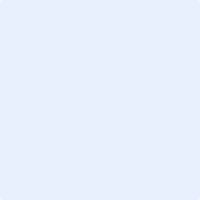 Dem Aufnahmegesuch sind die Kopien der gemäss den Statuten für die Aufnahme erforderlichen Berufsabschlüsse beizulegen (HFP-Diplom, Fachschuldiplom, Hochschulabschluss etc.). Das vollständig ausgefüllte Aufnahmegesuch und die entsprechenden Unterlagen sind an folgende Adresse zu senden:Sekretariat SBAO, Winkelbüel 2, 6043 Adligenswil, info@sbao.chEinwilligungserklärung DatenschutzJa, ich nehme zur Kenntnis und bin damit einverstanden, dass die von mir angegebenen Daten elektronisch erhoben und gespeichert werden. Meine Daten werden dabei nur streng zweckgebunden verwendet.